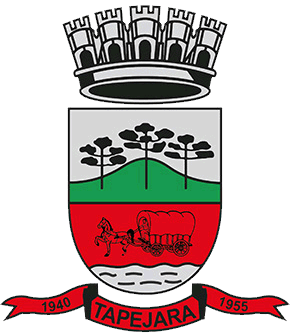 Pauta 015/2023Câmara Municipal de Vereadores de TapejaraSala de Sessões Zalmair João Roier (Alemão)Sessão Ordinária dia 22/05/2023
SAUDAÇÃO Invocando a proteção de Deus, declaro aberta a Sessão Ordinária da noite de hoje, dia 22 de maio de 2023.- Solicito aos senhores que tomem assento.- Agradecemos as pessoas que se fazem presentes essa noite...- A cópia da Ata da Sessão Ordinária do dia 15/05/2023, está com os Senhores Vereadores e poderá ser retificada através de requerimento escrito encaminhado à Mesa Diretora. - Vereadores favoráveis permaneçam como estão, e contrários se manifestem...- Aprovado por...Informes e Agradecimentos:
- O Vereador Paulo Langaro na terça-feira, dia 16/05, acompanhou a Palestra que abordou o tema: trânsito seguro e prevenção à violência nas escolas para estudantes municipais. A atividade foi ministrada por policiais rodoviários federais. A palestra foi uma das ações promovidas no âmbito do Maio Amarelo. A atividade aconteceu no Centro Cultural José Maria Vigo da Silveira. - O Presidente Déberton Fracaro (Betinho), na tarde de quinta-feira, dia 18/05, esteve acompanhando na Câmara de Vereadores, o Curso do Regimento Interno para os novos Vereadores Mirins.- Na manhã de sábado, dia 20/05, o Presidente Déberton Fracaro (Betinho) e os Vereadores Everton Rovani, Josué Girardi e a Vereadora Rita Scariott Sossela. Estiveram presentes na inauguração da pavimentação asfáltica das ruas Antônio Marchiori e Eugênio Dametto, no Bairro São Cristóvão. - O Presidente Déberton Fracaro (Betinho) e os Vereadores Josué Girardi, José Marcos Sutil e a Vereadora Rita Scariott Sossella, sábado à tarde, dia 20/05 participaram do Baile de Debutantes 80+, promovido pelo GITI que aconteceu no La Felicitá Eventos.
EXPEDIENTE DO DIANa Sessão ordinária de hoje deram entrada as seguintes matérias:- Projeto de Lei do Executivo nº 037/23;- Projeto de Lei do Executivo nº 038/23;- Indicação nº 021/23;- Indicação nº 022/23;- Indicação nº 023/23;- Votos de Pesar; ------------------------------------------------------------------------------------------------------------------------Solicito ao Secretário Everton Rovani que faça a leitura das matériasORDEM DO DIAPROJETOS DE LEI- Em discussão o Projeto de Lei do Executivo nº 030/2023. Autoriza o Poder Executivo Municipal a abrir Credito Especial na Secretaria Municipal da Agricultura, Desenvolvimento Rural e Meio Ambiente.- A palavra está com senhores vereadores.- Como mais nenhum vereador deseja fazer uso da palavra coloco em votação o Projeto de Lei do Executivo nº 030/2023.-Vereadores favoráveis permaneçam como estão contrários se manifestem.-Aprovado por...PROJETOS DE LEI- Em discussão o Projeto de Lei do Executivo nº 031/2023. Autoriza o Poder Executivo a firmar parceria, através de Termo de Fomento e repassar recursos financeiros à ASSOCIAÇÃO DE CICLISMO TAPEJARA.- A palavra está com senhores vereadores.- Como mais nenhum vereador deseja fazer uso da palavra coloco em votação o Projeto de Lei do Executivo nº 031/2023.-Vereadores favoráveis permaneçam como estão contrários se manifestem.-Aprovado por...PROJETOS DE LEI- Em discussão o Projeto de Lei do Executivo nº 033/2023. Autoriza o Poder Executivo a celebrar acordo judicial nos autos dos processos nº 5000319-69.2021.8.21.0135 e 5001417-89.2021.8.21.0135, em que são partes o Município de Tapejara e Taba Incorporadora Ltda., e dá outras providências.- A palavra está com senhores vereadores.- Como mais nenhum vereador deseja fazer uso da palavra coloco em votação o Projeto de Lei do Executivo nº 033/2023.-Vereadores favoráveis permaneçam como estão contrários se manifestem.-Aprovado por...____________________________________________________________________INDICAÇÕES- Em discussão a Indicação nº 020/2023 de autoria do vereador Altamir Galvão Waltrich (MDB). Sugere ao Poder Público Municipal, através dos setores competentes que estudem a viabilidade de instalar banheiros químicos no caminhodromo/ciclovia da Avenida Sete de Setembro na saída para Passo Fundo. - A palavra está com senhores vereadores.- Como mais nenhum vereador deseja fazer uso da palavra coloco em votação à Indicação nº 020/2023.-Vereadores favoráveis permaneçam como estão contrários se manifestem-Aprovado por...-------------------------------------------------------------------------------------------------------------------------Eram essas as matérias a serem discutidas na Sessão Ordinária de hoje.Explicações Pessoais:Passamos agora ao espaço destinado às Explicações Pessoais, onde cada vereador terá o tempo regimental de cinco minutos para expor assuntos de seu interesse. Pela ordem, o primeiro a fazer uso da palavra é o Vereador: Everton Rovani, Josué Girardi, José Marcos Sutil, Maeli Bruneto, Paulo Cesar Langaro, Rafael Menegaz, Edson Luiz Dalla Costa, Altamir Galvão Waltrich, Rita Scariot Sossella, Celso Fernandes de Oliveira e Déberton Fracaro.------------------------------------------------------------------------------------------------------------------------PERMANECEM EM PAUTA- Projeto de Lei n° 032, 037 e 038/23;
- Indicações nº 021 e 022, 023/23;
ENCERRAMENTOEncerro a presente Sessão e convoco os Senhores Vereadores para próxima Sessão Ordinária do ano que se realizará 29/05/2023, às 18:30 horas. Tenham todos, uma boa noite e uma ótima semana.